Para preguntas sobre el Centro de Apoyo de País o ayuda para llenar este formulario, por favor consulte nuestro documento de Preguntas Frecuentes o envíenos un correo electrónico directamente a info@napglobalnetwork.org.¿Es usted participante de la Red Global del PNAD (Plan Nacional de Adaptación)?     Sì	     NoLa participación en la red es un requisito previo para enviar una solicitud; la participación es gratuita e individual.  Puede registrarse en  http://www.napglobalnetwork.org/participation/ Información de contactoFecha de la solicitudNombre						País				CCorreo electrónico				Organización / MinisterioNúmero de teléfono				Título / CargoPunto focal del PNAD de su país (si es diferente de la persona que está llenando la solicitud)Nombre						Correo electrónico	Número de teléfono¿Sabe su punto focal del PNAD que usted está enviando esta solicitud?Sí	        NoPara asistencia técnica en el país, proporcione una descripción detallada del apoyo que solicita.  Use los textos entre corchetes como guía para la respuesta.[ESTADO DEL PROCESO DEL PNAD][ESTADO DE LA PROPUESTA DE PREPARACIÓN DEL PNAD DEL GCF][APOYO SOLICITADO Y CÓMO SE RELACIONA CON EL PROCESO DEL PNAD][ACTIVIDADES PREVISTAS / INSUMOS PREVISTOS]En la columna "Aportes", enumere los insumos específicos necesarios para este trabajo (por ejemplo: consultor local, consultor internacional, taller(es) de validación de partes interesadas, impresión de documentos, etc.).[ENTREGABLES/PRODUCTOS PREVISTOS][RESULTADOS PREVISTOS][OTROS DONANTES O COOPERANTES QUE APOYAN EL PROCESO DEL PNAD EN SU PAÍS, PARTICULARMENTE EN RELACIÓN A ESTA SOLICITUD]¿Cuál es el marco de tiempo dentro del cual espera que se complete este apoyo?El apoyo solicitado debe ser alcanzable dentro de un período de aproximadamente seis meses. Especifique si hay una fecha límite en la que se necesitaría iniciar y/o completar el apoyo. Por favor envíe sus respuestas por correo electrónico a info@napglobalnetwork.org. Usted recibirá un acuse de recibo dentro de tres días hábiles. 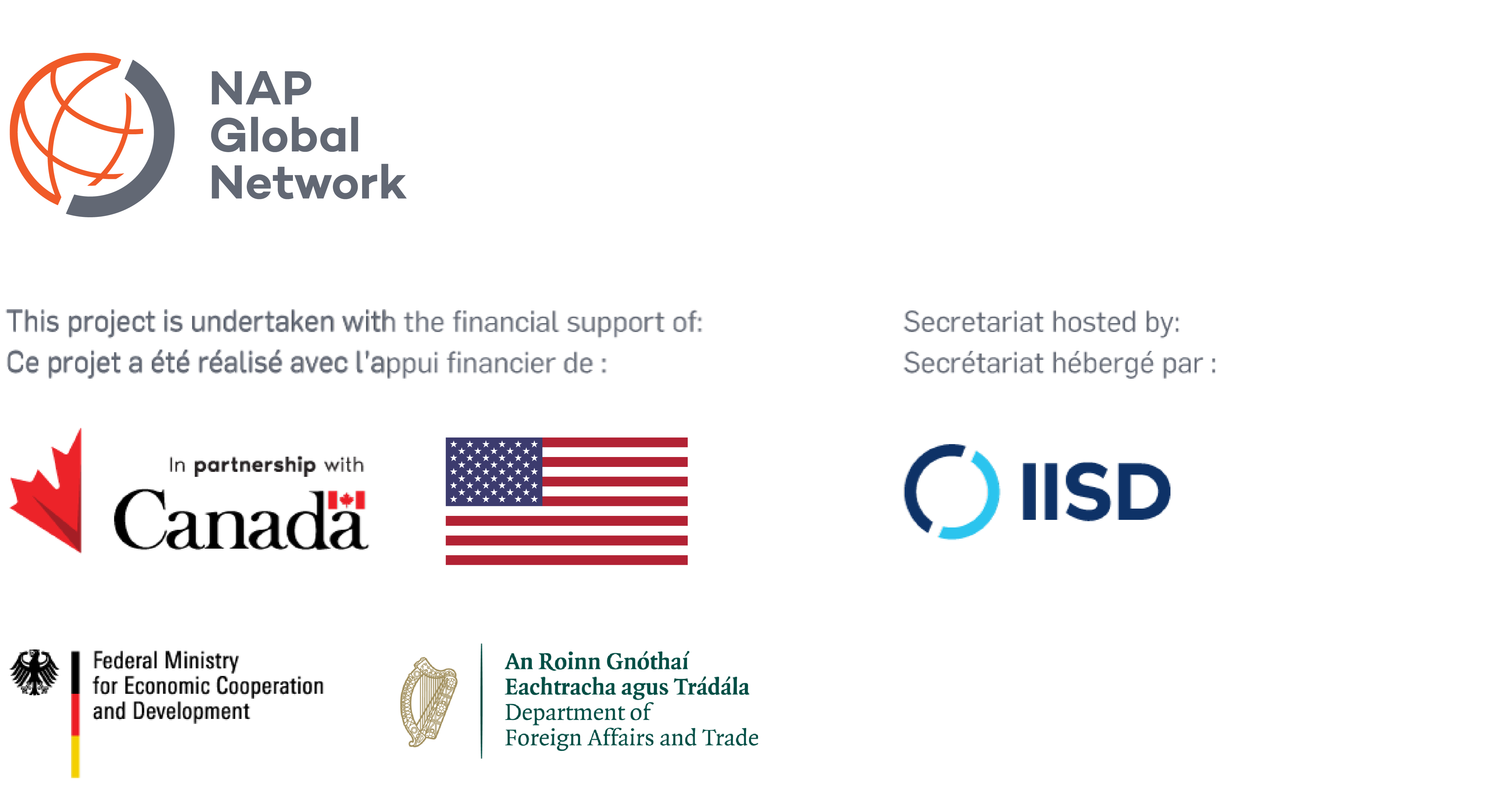 APORTES